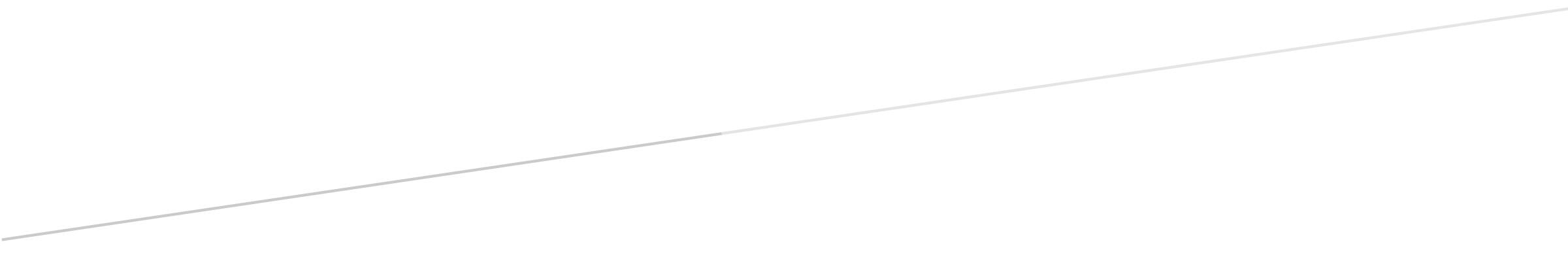 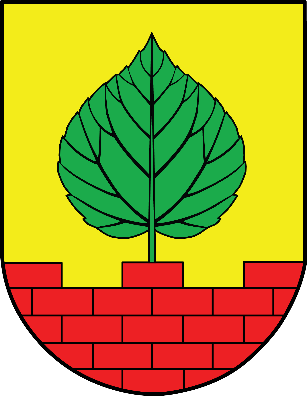 SADRŽAJPOPIS TABLICATablica 1. Prikaz utrošenih proračunskih sredstava	7Tablica 2. Prikaz statusa provedbene mjere	8Tablica 3. Opis statusa provedbe mjera	9POPIS GRAFIKONAGrafikon 1. Prikaz mjera prema statusu provedbe	13Grafikon 2. Prikaz sredstava uloženih u provedbu mjera tijekom izvještajnog razdoblja	13UVODOpćina Lipovljani izrađuje Godišnje izvješće o provedbi Provedbenog programa za 2023. godinu (u daljnjem tekstu: Godišnje izvješće) za razdoblje od 2021. do 2025. godine.S ciljem stvaranja kvalitetnog okvira za održivi razvoj, Općina Lipovljani kao jedinica lokalne samouprave, dosljedno slijedi odredbe Republike Hrvatske za uspostavu sustava strateškog planiranja koji se proteklih godina dodatno uređivao usvajanjem nekolicine zakona, propisa i strateških dokumenata koji reguliraju navedeno područje.Godišnje izvješće izrađuje se u svrhu ispunjavanja obaveze utvrđene člankom 26. stavka 5. Zakona o sustavu strateškog planiranja i upravljanja razvojem Republike Hrvatske (»Narodne novine«, broj 123/17, 151/22), kojim se propisuje da jedinica lokalne samouprave izvješćuje regionalnog koordinatora o izvršenju provedbenog programa. Navedenim člankom utvrđuju se dva međusobno povezana akta strateškog planiranja, Provedbeni program Općine i Godišnje izvješće o provedbi provedbenog programa Općine.Općinski načelnik Općine Lipovljani je dana 21. prosinca 2021. godine donio Provedbeni program za razdoblje od 2021. do 2025. godine. Provedbeni program izrađuje se u skladu sa odredbama Zakona o sustavu strateškog planiranja i upravljanja razvojem Republike Hrvatske (»Narodne novine«, broj 123/17, 151/22), te Uredbe o smjernicama za izradu akata strateškog planiranja od nacionalnog značaja i od značaja za jedinice lokalne i područne (regionalne) samouprave (»Narodne novine«, broj 37/23). Provedbeni program Općine Lipovljani je kratkoročni akt strateškog planiranja povezan s višegodišnjim proračunom kojeg općinski načelnik donosi u roku od 120 dana od dana stupanja na dužnost, a odnosi se na mandatno razdoblje te opisuje prioritetne mjere i aktivnosti za provedbu ciljeva iz povezanih, hijerarhijski viših akata strateškog planiranja od nacionalnog značaja i od značaja za Općinu Lipovljani. Provedbeni program čini osnovu za planiranje proračuna i provedbu mjera, aktivnosti i projekata. Tijekom pripreme proračuna provedbenih programa u obzir su uzeta proračunska sredstva dodijeljena s više razine upravljanja. Godišnje izvješće o provedbi provedbenog programa Općine Lipovljani je izvješće o provedbi mjera, aktivnosti i projekata te ostvarivanju pokazatelja rezultata iz kratkoročnih akata strateškog planiranja. Godišnje izvješće obuhvaća razdoblje od 01. siječnja 2023. godine do 31. prosinca 2023. godine.Načelnik Općine Lipovljani informaciju o izrađenom i javno objavljenom izvješću o provedbi Provedbenog programa Općine dostavlja nadležnom regionalnom koordinatoru. PREGLED STANJA U OPĆINI LIPOVLJANIOpćina Lipovljani je najzapadnija slavonska Općina, smještena u sjeveroistočnom području Sisačko – moslavačke županije i prostire se na 114,4 km2. Zbog svog položaja nazvana je zapadnim vratima Slavonije. Potpunom je čine četiri naselja: Piljenice, Krivaj, Kraljeva Velika i Lipovljani kao sjedište Općine. Ljepota Lipovljana je u bogatim šumama, plodnim oranicama i očuvanoj prirodnoj baštini, od kojih se najviše ističe Park prirode Lonjsko polje, jedno od najvećih i najočuvanijih zaštićenih močvarnih područja u cijelom dunavskom porječju, a u kojem se Općina nalazi četvrtinom svoje površine. Zbog svega navedenog, Općina Lipovljani posjeduje sve predispozicije za razvijeno gospodarstvo, široku turističku ponudu i kvalitetan život svih svojih mještana. U ostvarenju svojih ciljeva Općina Lipovljani se vodi svojom Vizijom i Misijom.Kako bi Općina ostvarila svoju viziju i misiju uspješno se koristi sredstvima iz Nacionalnih i EU fondova.Sredstvima iz Nacionalnih i EU fondova financiraju se oni projekti koji doprinose razvojnim ciljevima Republike Hrvatske, ali i Europske unije u cjelini.Sva područja koja se mogu financirati kroz EU fondove definirana su u programskim dokumentima koji se nazivaju operativni programi, a obuhvaćaju primjerice: poljoprivredu, zapošljavanje, obrazovanje, kulturu, dobro upravljanje, znanost, istraživanje i razvoj, ulaganje u poduzetništvo, zdravlje, informacijske i komunikacijske tehnologije, promet, okoliš, energetiku te infrastrukturne i druge projekte.Europska sredstva dodjeljuju se u sklopu sedmogodišnjih financijskih razdoblja ili perspektiva, financijskog razdoblja 2021. - 2027. Omotnica proračuna Europske unije najveća je do sada te iznosi 1.824,3 milijardi eura, a za Republiku Hrvatsku na raspolaganju je više od 25 milijardi eura u tekućim cijenama.Značajan dio navedenih sredstava odnosi se upravo na fondove koji će se provoditi sukladno Uredbi o utvrđivanju zajedničkih odredaba o Europskom fondu za regionalni razvoj, Europskom socijalnom fondu plus, Kohezijskom fondu, Fondu za pravednu tranziciju i Europskom fondu za pomorstvo, ribarstvo i akvakulturu te financijskih pravila za njih i za Fond za azil, migracije i integraciju, Fond za unutarnju sigurnost i Instrument za financijsku potporu u području upravljanja granicama i vizne politike.Jedinice lokalne samouprave kako bi iskoristile sredstva iz EU fondova svoj razvoj moraju planirati i integrirati u Plan razvoja na županijskoj razini, no kako bi integracija bila potpuna, JLS-ovima i njihovim povezanim subjektima preporuča se izrada vlastitih analiza, podloga, provedbenih programa i akcijskih planova. Općina Lipovljani izradila je Provedbeni program u kojem je iskazana politika Općine u smjeru jačanja gospodarskog razvoja kroz kreiranje specifičnih ciljeva, prioriteta i mjera za mandatno razdoblje. U Provedbenom programu Općina Lipovljani detaljno je opisala razvojne mjere definirane nadređenim aktima strateškog planiranja s ciljem ostvarenja dugoročnog održivog razvoja Općine. Navedene mjere najvećim su dijelom usmjerene na realizaciju ciljeva koji se odnose na efikasnu, pravodobnu, transparentnu i rezistentnu Općinu te održivi gospodarski razvoj i poslovno okruženje.Općina se u Provedbenom programu obvezala kontinuirano raditi na efikasnom, suvremenom, fleksibilnom i inovativnom pristupu upravljanja općinskom upravom, pri čemu će se dosljedno voditi kriterijima transparentnosti i fiskalne discipline.Općina Lipovljani je tijekom izvještajnog razdoblja od 01. siječnja 2023. do 31. prosinca 2023. godine imala zadaću kontinuirano unaprjeđivati kvalitetu života svih svojih stanovnika, te se angažirati i djelovati s ciljem ostvarenja značajnog napretka u svim područjima razvoja. Stoga je navedena osnova svakog projekta i ulaganja koji se planiraju realizirati u mandatnom razdoblju.Tijekom izvještajnog razdoblja Općina je ulagala u projekte kako bi svojim stanovnicima omogućila kvalitetniji život. Većina planiranih projekata je za ovo razdoblje provedena. Projekti kao što su održavanje komunalne infrastrukture, javnih i zelenih površina, javne rasvjete, cesta, nogostupa, parkova, dječjih i sportskih igrališta, ulica i groblja provode se kontinuirano tijekom cijele godine i tijekom cijelog provedbenog razdoblja. Općina Lipovljani je tijekom 2023. godine najviše sredstava utrošila na projekte i aktivnosti iz Mjere 4. Ulaganje u promet i javne prometnice 522.944,12 eura. Kako bi se ostvarila veća sigurnost i kvalitetniji život stanovnika Općina najviše se ulagalo u izgradnju nogostupa na području Općine te izgradnju stubišta u parku.Kontinuirano se tijekom cijelog izvještajnog razdoblja ulagalo u održavanje komunalne infrastrukturu na području Općine te društvene domove, kao i drugim objektima značajnim za stanovnike Općine, za Sportski i rekreacijski centar i tržnicu u Lipovljanima izrađivala se projektna dokumentacija, Velik dio sredstava iz proračuna iskorišten je i na mnogobrojne financijske pomoći, pomoći u naravi, donacije, kao i na subvencije i sufinanciranja, a u tom tonu nastavit će se i u narednim godinama. U nadolazećem razdoblju planiramo provesti i aktivnost poticanja mladih obitelji za izgradnju i adaptaciju prve nekretnine.Kroz mandatno razdoblje želimo završiti sve planirane projekte i ako se ukaže prilika prijaviti i nove projekte sve s ciljem poboljšanja života naših mještana i razvitka naše Općine.IZVJEŠĆE O NAPRETKU U PROVEDBI MJERA Općina Lipovljani prepoznala je potrebu za srednjoročnim razvojnim potrebama i ključnim razvojnim projektima te je u Provedbenom programu za razdoblje od 2021. do 2025. godine, svoje djelovanje usmjerila je na provedbu tri razvojna prioriteta:Kontinuirani razvoj općinske uprave,Konkurentno i inovativno gospodarstvo infrastruktura,Povećanje kvalitete života i obrazovanja.Unutar Općine prisutna su brojna područja na kojima je potrebno dodatno djelovati u svrhu što efikasnijeg utjecaja na stimulirajuće aspekte interne i eksterne okoline te više kapitalnih projekata usmjeriti u razvoj kritičnih područja. U tom pogledu Općina je utvrdila osnovne probleme i mogućnosti u suvremenom razvoju Općine, njihove uzroke i posljedice. Prepoznala je aktualne razvojne trendove, vlastite prednosti i slabosti neophodne za pretvaranje izazova i novih mogućnosti u razvojne prilike no i za jačanje otpornosti lokalnog društva i njegove veće spremnosti za suočavanje s nepredvidivim okolnostima.Značajan element društveno - gospodarskog razvoja Republike Hrvatske stoga i Općine Lipovljani je pristup fondovima EU koji omogućuju financijska sredstva potrebna za realizaciju provedbenih mjera te predstavljaju ključni razvojni potencijal za sve sektore i regije unutar Republike Hrvatske.PODACI O UTROŠENIM PRORAČUNSKIM SREDSTVIMAProvedbenim programom utvrđen je financijski okvir kojim se omogućuje uvid u financijsku vrijednost i izvore financiranja mjera, aktivnosti i projekata za realizaciju Provedbenog programa sa detaljnom razradom financiranja i procijenjenim troškovima u mandatnom razdoblju. Prema dostupnim podacima, u izvještajnom razdoblju je za provedbu 9 mjera (u tablici niže) iz proračuna iskorišteno ukupno 2.551.023,66 eura.Tablica 1. Prikaz utrošenih proračunskih sredstavaOpćinski načelnik Općine Lipovljani je dana 19. siječnja 2024. godine donio I. Izmjene i dopune Provedbenog programa Općine Lipovljani za razdoblje 2021. – 2025. godinu.ANALIZA STATUSA PROVEDBENE MJEREOpćina Lipovljani je u Provedbenom programu utvrdila ukupno 9 mjera. Tijekom izvještajnog razdoblja provedba je započela za svih 9 mjera, u određenim mjerama nekoliko aktivnosti/projekata još uvijek nisu provedeni.Tablica 2. Prikaz statusa provedbene mjereOPIS STATUSA PROVEDBENE MJEREU svrhu mjera opisanih u Provedbenom programu nastoje se realizirati opći ciljevi razvoja Općine, definirani nadređenim aktima strateškog planiranja. Stoga je neophodno omogućiti preduvjete za realizaciju uravnoteženog općinskog razvoja temeljenog na principima održivosti u funkciji unapređenja kvalitete života stanovnika te regulacije depopulacijskih trendova. Mjere se razrađuju po provedbenim aktivnostima (u projektima ili drugim provedbenim mehanizmima). Mjere predstavljaju ključnu poveznicu s proračunom budući da se aktivnosti i projekti financiraju u okviru proračunskih programa. Aktivnosti i projekti utvrđeni u proračunu moraju se preuzeti i u sustav strateškoga planiranja.Tablica 3. Opis statusa provedbe mjeraZAKLJUČAK O OSTVARENOM NAPRETKU U PROVEDBI MJERASukladno odredbama Zakona o sustavu strateškog planiranja i upravljanja razvojem Republike Hrvatske (»Narodne novine«, broj 123/17, 151/22) pokazatelji rezultata definiraju se kao kvantitativni i kvalitativni mjerljivi podaci koji omogućuju praćenje, izvješćivanje i vrednovanje uspješnosti u provedbi utvrđene mjere, projekta i aktivnosti. Kriterij kvantificiranosti je neophodan kako bi mjere bile mjerljive. Pokazatelji rezultata također moraju biti definirani za konkretno vremensko razdoblje koje će se podudarati s krajem razdoblja provedbe programa. Mjera se smatra postignutom ako su postignuti s njom povezani očekivani rezultati.Općina Lipovljani je tijekom izvještajnog razdoblja ostvarila znatan napredak u provedbi mjera Provedbenog programa.U izvještajnom razdoblju od 01.01.2023. do 31.12.2023. godine započela je provedba za 9 mjera. Velik dio aktivnosti i projekata u 9 mjera provodi se u skladu s predviđenom dinamikom provedbe uz veliku većinu ostvarenih utvrđenih rokova.Grafikon 1. Prikaz mjera prema statusu provedbeGrafikon 2. Prikaz sredstava uloženih u provedbu mjera tijekom izvještajnog razdobljaPotrebno je napomenuti kako je većina mjera u provedbi kontinuiranog karaktera i ne predstavljaju ukupnu provedivost u jednogodišnjem razdoblju.DOPRINOS OSTVARENJU CILJEVA JAVNIH POLITIKA Općina Lipovljani provedbom mjera u Provedbenom programu doprinosi provedbi ciljeva Nacionalne razvojne strategije Republike Hrvatske do 2030. godine.SC 1. Konkurentno i inovativno gospodarstvo,SC 2. Obrazovani i zaposleni ljudi,SC 3. Učinkovito i djelotvorno pravosuđe, javna uprava i upravljanje državnom imovinom,SC 5. Zdrav, aktivan i kvalitetan život,SC 7. Sigurnost za stabilan razvoj,SC 8. Ekološka i energetska tranzicija za klimatsku neutralnost,SC 10. Održiva mobilnost.Najvažniji rezultati ostvareni provedbom mjera Provedbenog programa Općine Lipovljani tijekom izvještajnog razdoblja:SC 1. KONKURENTNO I INOVATIVNO GOSPODARSTVOGospodarstvo koje je produktivno, inovativno i zahvaljujući tome konkurentno gospodarstvo može se prilagoditi izazovima globalnih promjena, ali i ponuditi prilike za ostvarivanje očekivanja različitih skupina stanovništva. U natjecanju na tržištu, kvalitetom, inovacijama i učinkovitošću u proizvodnji poduzetništvo, privatni sektor i radnici stvaraju novu vrijednost, nova radna mjesta i nove prilike za sadašnje sudionike na tržištu rada, kao i za generacije koje će tek ući na tržište rada.Provedbom mjera doprinosi se ekonomskom razvoju Općine, povećanju kvalitete javnih usluga te unaprjeđenju ljudskih potencijala. Mjere koje su se provodile tijekom izvještajnog razdoblja:Mjera 2. Gospodarski razvoj Subvencije poljoprivrednicima u stočarstvu – u cilju razvoja stočarstva na području Općine, u izvještajnom razdoblju je na subvencije za utrošeno 621,27 eura;Subvencije u pčelarstvu – OPG-ovima sa područja Općine, koji se bave proizvodnjom meda, su isplaćene subvencije u ukupnom iznosu od 1.087,28 eura za izvještajno razdoblje;Subvencije u osiguranju dijela premije usjeva i višegodišnjih nasada – tijekom 2023. godine je za navedene subvencije isplaćeno ukupno 796,22 eura;Uzorkovanje i analiza tla – za subvencioniranje troškova navedene aktivnosti je u izvještajnom razdoblju isplaćeno 15,42 eura;Izgradnja poduzetniče infrastrukture – tijekom izvještajnog razdoblja aktivnost se nije provodila te nisu utrošena sredstva;Izgradnja trafostanice u poduzetničkoj zoni Blatnjača – s ciljem jačanja gospodarstva, Općina Lipovljani je velik dio sredstava uložila u navedeni projekt, odnosno 110.325,84 eura, što čini 100,15 % od ukupno planiranih sredstava za 2023. godinu,Subvencije zapošljavanja i samozapošljavanja – s ciljem direktnog utjecaja na brži razvoj poduzetništva, Općina Lipovljani je za navedene subvencije utrošila ukupno 12.000,00 eura;Subvencije obrtnicima, malim i srednjim poduzetnicima – tijekom izvještajnog razdoblja projekt nije proveden;Održavanje i sanacija poljskih puteva – aktivnost je dodana rebalansom proračuna te je za realizaciju aktivnosti tijekom u izvještajnog razdoblja utrošeno je 11.089,13 eura;Rashodi za zaposlene – za tekuće donacije u novcu za TZO Lipovljani utrošeno je 22.431,00 eura;Organiziranje manifestacija na području Općine Lipovljani – za tekuće donacije u novcu za TZO Lipovljani za organiziranje manifestacija utrošeno je 93.089,00 eura;Projekt „Tenina staza“ – projekt se tijekom 2023. godine nije provodio i nisu utrošena planirana sredstva.Mjera 3. Komunalno gospodarstvo Mrtvačnica i groblje Krivaj – za navedenu aktivnost nisu planirana sredstva za realizaciju tijekom 2023. godinu;Mrtvačnica i groblje Piljenice – za navedenu aktivnost nisu planirana sredstva za realizaciju tijekom 2023. godinu;Mrtvačnica i groblje Kraljeva Velika – za navedenu aktivnost nisu planirana sredstva za realizaciju tijekom 2023. godinu;Legalizacija objekata u vlasništvu općine Lipovljani – za navedenu aktivnost nisu planirana sredstva za realizaciju tijekom 2023. godinu;Društveni dom Lipovljani – zbog starosti zgrade, Općina Lipovljani planira svake godine ulagati u adaptaciju i uređenje doma, a tijekom 2023. godine je na isti utrošeno 3.428,90 eura;Društveni dom Krivaj - projekt se tijekom izvještajnog razdoblja nije provodi te nisu utrošena sredstva,Građevinska zemljišta - projekt je dodan rebalansom proračuna, za građevinska zemljišta tijekom 2023. godine uloženo je 9.350,00 eura;Sportsko-rekreacijski turistički centar – projekt je dodan rebalansom proračuna, tijekom 2023. godine za realizaciju projekte dokumentacije za sportsko-rekreacijski turistički centar utrošeno 27.096,90 eura;Izgradnja kuglane u Lipovljanima – za navedenu aktivnost nisu planirana sredstva za realizaciju tijekom 2023. godinu;Projekt ulaganja u objekt Dječjeg vrtića Iskrica – projekt dodan rebalansom proračuna, za adaptaciju i opremanje dječjeg vrtića je tijekom 2023. godine utrošeno ukupno 14.326,13 euraIzgradnja dječjeg vrtića – za navedenu aktivnost nisu planirana sredstva za realizaciju tijekom 2023. godinu;Društveni dom Kraljeva Velika - energetska obnova – tijekom 2023. godine nije bilo utrošenih sredstava;Društveni dom Piljenice – projekt je dodana rebalansom proračuna, za realizaciju projekta utrošeno je 450,00 eura;Fotonaponske elektrane – projekt je dodana rebalansom proračuna, za realizaciju kapitalnog projekta fotonaponske elektrane utrošeno je 3.375,00 eura;Nogometno igralište linije - projekt je dodana rebalansom proračuna, za realizaciju kapitalnog projekta fotonaponske elektrane utrošeno je 3.311,25 eura;Tržnica Lipovljanima – projekt je dodana rebalansom proračuna, za realizaciju projekte dokumentacije Tržnice Lipovljani tijekom 2023. godine utrošeno 25.343,75 eura;Mrtvačnica Lipovljani oproštajni trg - projekt je dodana rebalansom proračuna, za realizaciju i građevinske objekte tijekom izvještajnog razdoblja utrošeno je 54.803,86 eura;Autobusne kućice – projekt je dodana rebalansom proračuna, za realizaciju projekta utrošeno je 37.427,50 eura; Ulična rasvjeta – za navedenu aktivnost nisu planirana sredstva za realizaciju tijekom 2023. godinu;Zimska služba – za navedenu aktivnost nisu planirana sredstva za realizaciju tijekom 2023. godinu;Održavanje javne rasvjete – za održavanje ulične rasvjete je u izvještajnom razdoblju utrošeno ukupno 3.970,64 eura;Održavanje kanala nerazvrstanih cesta – za navedenu aktivnost nisu planirana sredstva za realizaciju tijekom 2023. godinu;Održavanje nerazvrstanih cesta – za održavanje nerazvrstanih cesta na području Općine je tijekom 2023. godine utrošeno ukupno 62.320,61 eura;Održavanje građevina javne odvodnje oborinskih voda – aktivnost je dodana rebalansom proračuna, tijekom izvještajnog razdoblja za realizaciju utrošeno je 8.973,75 eura;Održavanje javnih površina - za navedenu aktivnost nisu planirana sredstva za realizaciju tijekom 2023. godinu;Održavanje javnih zelenih površina – aktivnost je dodana rebalansom proračuna, javne površine na području Općine održava Lipkom servisi d.o.o., a za razne vrste održavanja istih je u izvještajnom razdoblju utrošeno ukupno 71.998,57 eura;Održavanje groblja – aktivnost je dodana rebalansom proračuna, za održavanje groblja utrošeno je 6.149,38 eura za realizaciju;Održavanje čistoće javnih površina – aktivnost je dodana rebalansom proračuna, za održavanje čistoće javnih površina utrošeno 6.317,39 eura;Prigodno ukrašavanje naselja – aktivnost je dodana rebalansom proračuna, za ukrašavanje naselja tijekom blagdanskih dana utrošeno je 14.974,63 eura;Održavanje imovine – aktivnost je dodana rebalansom proračuna, tijekom izvještajnog razdoblja za realizaciju utrošeno je 3.975,88 eura;Održavanje i sanacija poljskih puteva – za navedenu aktivnost nisu planirana sredstva za realizaciju tijekom 2023. godinu;Izgradnja vodovoda – za navedeni projekt je tijekom 2023. godine utrošeno ukupno 6.477,10 eura;Izgradnja sustava za odvodnju OL – tijekom 2023. godine projekt se provodio te je za realizaciju utrošeno 29.715,95 eura.Mjera 6. Kultura, tjelesna kultura i šport Udruge iz Domovinskog rata – za realizaciju aktivnosti nisu planirana proračunska sredstva tijekom 2023. godine;Političke stranke – za redovno financiranje političkih stranaka je tijekom 2023. godine isplaćeno ukupno 3.450,81 eura subvencija;Udruge civilnog društva - aktivnost je dodana rebalansom proračuna, za redovno financiranje udruga civilnog društva tijekom 2023. ukupno je isplaćeno 9.700,00 eura;Donacije sportskim udrugama – Općina je u izvještajnom razdoblju raznim sportskim udrugama isplatila sredstva u ukupnom iznosu od 40.813,00 eura, što je 99,20% od ukupno predviđanog iznosa za realizaciju aktivnosti;Rashodi za zaposlene – za isplatu plaće, poreza i prireza i za doprinose za zaposlene u Narodnoj knjižnici u čitaonici Lipovljani Općina je tijekom 2023. godine isplatila 27.291,70 eura;Materijalni i financijski rashodi – za navedeno je isplaćeno ukupno 11.925,77 eura;Radionice i kazališne predstave – Općina je u izvještajnom razdoblju za održavanje radionica i predstava utrošila ukupno 2.695,12 eura;Udruge u kulturi – za redovan rad, realizaciju projekata i druge aktivnosti udruga u kulturi je Općina tijekom 2023. godine isplatila ukupno 28.998,00 eura;Program za djecu – Sv. Nikola – za poklon pakete djeci uz blagdan sv. Nikole je Općina tijekom izvještajnog razdoblja isplatila 4.997,48 eura;Sakralni objekti – za obnovu i izgradnju sakralnih objekata je Općina tijekom 2023. godine isplatila ukupno 26.078,11 eura;Manifestacije Lipovljanski susreti – za navedenu manifestaciju koja se održava u mjesecu kolovozu, Općina je tijekom 2023. godine utrošila ukupno 27.899,62 eura (za razne materijalne, financijske rashode, za rashode za materijal i energiju, održavanje i reprezentaciju) Manifestacija Advent u Lipovljanima – za navedeni projekt tijekom izvještajnog razdoblja nisu planirana sredstva u 2023. godini;Knjižna i neknjižna građa – za knjige, umjetnička djela i ostale izložbene vrijednosti je u izvještajnom razdoblju utrošeno ukupno 3.184,86 eura;Oprema za djelatnost knjižnice – za navedeni projekt je u izvještajnom razdoblju utrošeno ukupno 2.062,43 eura;Zavičajna zbirka Lipovljani – tijekom izvještajnog razdoblja je za navedeno isplaćeno ukupno 718,73 eura.SC 2. OBRAZOVANI I ZAPOSLENI LJUDIObrazovanje ima ključnu ulogu i u pripremi budućih odraslih osoba na život u zajednici, primarno kroz usađivanje zajedničkih vrijednosti i prihvaćene norme ponašanja. Isto tako, obrazovanje pridonosi razvoju osobnosti i potencijalu djece i učenika, potičući ih na kreativnost, kritičko razmišljanje, izražavanje s pouzdanjem i cjeloživotno učenje. Time obrazovanje pridonosi sveukupnoj društvenoj koheziji i izgrađivanju budućih samosvjesnih i društveno odgovornih građana. Zbog svih tih razloga obrazovanje je i najmoćnije sredstvo za ostvarenje društvenih i gospodarskih promjena, osobito kada uključuje sve svoje građane jer svijet sutrašnjice pretpostavlja složene i dinamične promjene s podijeljenom odgovornošću. Obrazovanje je stoga društvena i gospodarska investicija s najvećim i najtrajnijim povratom, kako društvu tako i gospodarstvu, i to na svim obrazovnim razinama i u svim vidovima obrazovanja.Provedbom mjere doprinosi se stjecanju stručnih kompetencija pojedinaca i društva, unaprjeđenju visokog obrazovanja i razvoju tržišta rada. Mjere koje su se provodile tijekom izvještajnog razdoblja:Mjera 5. Odgoj i obrazovanje Visoko obrazovanje – stipendije – tijekom izvještajnog razdoblja je na stipendije za studente sa područja Općine Lipovljani isplaćeno ukupno 10.220,10 eura;Učenička natjecanja, smotre O.Š. Josip Kozarac – za navedenu aktivnost je utrošeno 1.327,00 eura;Nastavna pomagala O.Š. J. Kozarac – tijekom izvještajnog razdoblja sredstva za realizaciju aktivnosti nisu planirana u proračunu;Sufinanciranje udžbenika O.Š. J. Kozarac – Općina Lipovljani je i tijekom 2023. godine sufinancirala nabavu udžbenika izbornih predmeta, radnih bilježnica i školskog pribora, a na isto je isplatila ukupno 19.690,00 eura;Mali rehabilitacijski centar Novska – tijekom 2023. godine nije bilo utrošenih sredstavaSubvencija prijevoza učenicima srednjih škola – Općina je u 2023. godini sufinancirala prijevoz učenika srednjih škola na isto je utrošila 1.329,08 eura;Sufinanciranje besplatne prehrane učenika O.Š. Josip Kozarac – za realizaciju navedene aktivnosti nisu planirana sredstva u proračunu za 2023. godinu;Investicijska ulaganja u zgradu osnovne škole Josipa Kozarac – za realizaciju navedene aktivnosti nisu planirana sredstva u proračunu za 2023. godinu;Produženi boravak u školi – aktivnost je dodana rebalansom proračuna, u izvještajnom razdoblju utrošeno ukupno 21.670,81 eura;Oprema za O.Š. Josipa Kozarca – aktivnost je dodana rebalansom proračuna, za realizaciju utrošeno je 17.785,00 eura;Rashodi za zaposlene – za plaće, porez i prirez te doprinose djelatnika Dječjeg vrtića Iskrica je tijekom 2023. godine isplaćeno ukupno 143.718,74 eura; Materijalni i financijski rashodi – za službena putovanja zaposlenika vrtića (loko vožnja), za naknade za prijevoz (dolazak na posao i odlazak s posla), za materijal i energiju, namirnice, usluge vodoopskrbe, usluge telefona, komunalne usluge i za razne druge usluge i rashode je tijekom izvještajnog razdoblja utrošeno ukupno 5.816,24 eura;Program Predškole – aktivnost se tijekom 2023. godine nije provodila.SC 3. UČINKOVITO I DJELOTVORNO PRAVOSUĐE, JAVNA UPRAVA I UPRAVLJANJE DRŽAVNOM IMOVINOMUčinkovito djelovanje javne uprave i upravljanja imovinom iziskuje ustrajnu provedbu politika dobrog upravljanja kroz izgradnju kompetentne i pouzdane administracije koja je okrenuta potrebama građana i gospodarstva te učinkovitog pravosuđa važna je zadaća čije će ostvarenje biti nužno radi zaokruživanja izgradnje državnih funkcija sukladnih modernoj europskoj državi, potrebama modernog gospodarstva i očekivanjima građana.Provedbom mjera doprinosi se razvoju i povećanju produktivnosti rada u sektoru javne uprave te pametnom upravljanju gradskom imovinom. Mjere koje su se provodile tijekom izvještajnog razdoblja:Mjera 1. Rad i djelovanje lokalne samouprave Razdjel 001: Općinsko vijećeMaterijalni i financijski rashodi – za navedenu aktivnost je tijekom izvještajnog razdoblja isplaćeno 5.530,72 eura.Razdjel 002: Općinski načelnikRashodi za zaposlene – za plaću, doprinose, porez i prirez Općinskog načelnika je tijekom 2023. godine isplaćeno ukupno 34.662,17 eura;Materijalni i financijski rashodi -  za naknadu za korištenje privatnog automobila u službene svrhe je tijekom izvještajnog razdoblja utrošeno ukupno 363,00 eura;Proračunska rezerva – tijekom 2023. godine nije bilo utrošenih sredstavaRazdjel 003: Jedinstveni upravni odjelRashodi za zaposlene – za redovan rad (plaće, doprinose, porez i prirez i dr.) djelatnika JUO-a je u izvještajnom razdoblju utrošeno 164.438,80 eura, Materijalni i financijski rashodi – za naknade za prijevoz dolaska na posao djelatnika Općine, stručna usavršavanja, edukacije, rashode za materijal i energiju, rashode za usluge i sve druge materijalne i financijske rashode je tijekom 2023. godine utrošeno ukupno 157.392,14 eura;Financijski rashodi – za navedenu aktivnost tijekom izvještajnog razdoblja utrošeno ukupno 3.049,78 eura;Obilježavanje značajnih datuma – za navedenu aktivnost je tijekom 2023. godine utrošeno ukupno 15.211,06 eura;Informiranje – za ugovore o djelu za usluge, uređivanje i objave, informiranja mještana putem web stranice i biltena je tijekom 2023. godine utrošeno ukupno 21.735,83 eura;Elementarne nepogode – tijekom 2023. godine utrošeno je 13.733,63 eura za elementarne nepogode na području Općine;Mjesna samouprava – za redovan rad 4 mjesna odbora, uređenje uredskih prostora te redovno i investicijsko održavanje dječjih igrališta je tijekom 2023. godine utrošeno 10.265,42 eura;Konzultantske usluge – za razne konzultantske usluge za izradu razvojnih projekata i pružanja usluga poslovnog savjetovanja, za ugovore o djelu za obavljanje povremenih poslova, praćenje natječaja i potpora vlade RH i EU fondova, za marketing i druge usluge je tijekom izvještajnog razdoblja utrošeno ukupno 17.904,98 eura;Vijeće za komunalnu prevenciju – za navedenu aktivnost nisu utrošena sredstva za realizaciju; Rashodi za zaposlene -javni radovi – tijekom izvještajnog razdoblja je za navedenu aktivnost izdvojeno ukupno 8.962,08 eura;Donacije Hrv-i vezani za stanovanje i komunalne pogodnosti – tijekom 2023. godine nije bilo utrošenih sredstava;Subvencije kućanstvima – za isplatu subvencija trgovačkim društvima u javnom sektoru i  uplatu komitentima po ugovoru sa Hrvatskom poštom prilikom plaćanja komunalne naknade obveznika sa područja Općine je tijekom 2023. godine utrošeno 565,50 eura;Donošenje akata iz djelokruga predstavničkog tijela – aktivnost je dodana rebalansom proračuna, u izvještajnom razdoblju utrošeno 2.057,21 eura za realizaciju aktivnosti;Izbori za Mjesne odbore  - aktivnost je dodana rebalansom proračuna, za realizaciju aktivnosti utrošeno je 8.744,99 eura;Izbori za predstavnike i vijeća nacionalnih manjina – aktivnost je dodana rebalansom proračuna, za realizaciju aktivnosti utrošeno je 6.335,95 eura;Ulična rasvjeta – aktivnost je dodana rebalansom proračuna, za troškove ulične rasvjete tijekom izvještajnog razdoblja utrošeno je 17.855,94 eura;Usluga besplatnog autobusnog javnog prijevoza u SMŽ – aktivnost je dodana rebalansom proračuna, tijekom izvještajnog razdoblja za realizaciju aktivnosti utrošeno je 17.695,67 eura;Vijeće Slovačke nacionalne manjine Lipovljani – za redovan rad u sinergiji sa manjinskom udrugom Maticom slovačkom i učenicima koji uče slovački jezik u O.Š. Josip Kozarac po modelu C je tijekom izvještajnog razdoblja isplaćeno 1.062,00 eura;Vijeće Češke nacionalne manjine Lipovljani – aktivnost je dodana rebalansom proračuna, za realizaciju tijekom izvještajnog razdoblja utrošeno je 500,00 eura;Vijeće Ukrajinske nacionalne manjine Lipovljani – aktivnost je dodana rebalansom proračuna, za navedenu aktivnost nisu utrošena sredstva tijekom izvještajnog razdoblja.SC 5. ZDRAV, AKTIVAN I KVALITETAN ŽIVOTZdravlje, zdravstvena zaštita, kvaliteta života starijih sugrađana, solidarnost s ranjivim društvenim skupinama ili osobama izloženima riziku od siromaštva nerazdvojne su sastavnice solidarnog i prosperitetnog društva. Briga o čovjeku, njegovanje ljudskih potencijala, stvaranje prilika za njihovo iskazivanje i razvoj neovisno o trenutnom ekonomskom statusu pojedinaca sastavni su dio vizije Hrvatske kao zemlje koja ulaže u ljude jer u ljudima vidi najvažniji potencijal za svladavanje izazova ovog desetljeća.Provedbom mjera osigurava se dostojanstven život ciljanih i ugroženih skupina ljudi, socijalna solidarnost te se potiče društvena uključenost stanovništva. Mjere koje su se provodile tijekom izvještajnog razdoblja:Mjera 9. Ulaganje u socijalni program Jednokratna pomoć drva za ogrjev – navedena aktivnost nije planirana u proračunu za 2023. godinu;Pomoć za novorođenče – kako bi se poticao demografski rast, Općina je tijekom 2023. godine isplatila naknade za novorođenčad u ukupnom iznosu od 21.766,53 eura;Tuđa njega i pomoć – za navedenu aktivnost je tijekom 2023. godine isplaćeno 50.584,13 eura;Pomoć za stanovanje – za isplate pomoći za stanovanje je u izvještajnom razdoblju isplaćeno 525,19 eura;Ostale pomoći – tijekom izvještajnog razdoblja je na pomoći isplaćeno ukupno 20.002,13 eura;Pomoć umirovljenicima – za pomoć umirovljenicima isplaćeno je 11.630,00 eura;Sufinanciranje rada logopeda –  Općina Lipovljani tijekom 2023. godine isplatila je 2.388,96 eura za socijalne pomoći stanovništvu;Dom za stare i nemoćne – navedena aktivnost nije planirana u proračunu za 2023. godinu;Zapošljavanje i osposobljavanje žena – za plaće i doprinose žena zaposlenih po Projektu Zaželi i ostvari III. je tijekom 2023. godine isplaćeno ukupno 94.964,93 eura; Promidžba i vidljivost – aktivnost koja je dodana rebalansom proračuna, te je u izvještajnom razdoblju utrošeno 3.082,51 eura.SC 7. SIGURNOST ZA STABILAN RAZVOJProvedbom mjere osigurava se razvoj vatrogastva u Općini, unaprjeđuje sustav civilne zaštite te jača otpornost na rizike od katastrofa. Mjere koje su se provodile tijekom izvještajnog razdoblja:Mjera 8. Protupožarna i civilna zaštita VZO Lipovljani – za tekuće donacije u novcu je tijekom izvještajnog razdoblja utrošeno 19.908,00 eura;Civilna zaštita – za navedenu aktivnost je isplaćeno 1.327,00 eura;Naknade za intervencije – tijekom 2023. godine utrošeno je 664,00 eura za realizaciju aktivnosti;HGSS stanica Novska – za tekuće donacije u novcu isplaćeno je ukupno 1.327,23 eura;Sufinanciranje psa tragača u prirodi i ruševinama – za navedenu aktivnost je tijekom 2023. godine izdvojeno 664,00 eura;DVD Lipovljani – aktivnost je dodana rebalansom proračuna, a na koju je tijekom 2023. godine utrošeno 6.636,00 eura;Županijski vatrogasni operativni centar ŽVOC – aktivnost je dodana rebalansom proračuna i nije se provodila tijekom izvještajnog razdoblja;Vatrogasna oprema – tijekom izvještajnog razdoblja je za navedenu aktivnost utrošeno 20.000,00 eura.SC 8. EKOLOŠKA I ENERGETSKA TRANZICIJA ZA KLIMATSKU NEUTRALNOSTOčuvanje prirode, obnovljivih prirodnih resursa, voda, šuma, tla i mora osnova je održivog i uključivog rasta, sigurnosti proizvodnje hrane i smanjivanja siromaštva. Pitka voda, čist zrak, te zdravi kopneni, slatkovodni i morski ekosustavi omogućuju ljudima u Hrvatskoj da vode zdrav i produktivan život, ostvaruju vlastite potencijale i pridonose društvu, jer bez zdravog ekosustava to nije moguće.Provedbom mjere djeluje se na poboljšanje i zaštitu prirodnog okoliša i podiže svijest o učinkovitom gospodarenju otpadom. Mjere koje su se provodile tijekom izvještajnog razdoblja:Mjera 9. Očuvanje i zaštita prirodnog okoliša (Mjera 8.2. Poboljšanje energetske učinkovitosti i Mjera 8.5. Unaprjeđenje sustava gospodarenja otpadom)Gospodarenje otpadom – za navedeno je tijekom 2023. godine utrošeno 4.220,00 eura;Higijeničarska služba – za hvatanje pasa, prijevoz prilikom hvatanja životinja, držanje u karanteni, cijepljenje protiv bjesnoće s mikročipiranjem i drugo je tijekom 2023. godine utrošeno 4.837,92 eura;Deratizacija i dezinsekcija – za navedenu aktivnost je tijekom izvještajnog razdoblja utrošeno 14.314,66 eura;Naknada za smanjenje količine miješanog komunalnog otpada – za navedeno je tijekom 2023. godine utrošeno ukupno 5.354,45 eura;Program zaštite divljači na području OL – aktivnost je dodana rebalansom proračuna ali se nije provodila tijekom izvještajnog razdoblja;Komunalna oprema – aktivnost je dodana rebalansom proračuna, za nabavu spremnika za prikupljanje komunalnog otpada je tijekom 2023. godine utrošeno 125.000,00 eura;Opremanje javnih površina – aktivnost je dodana rebalansom proračuna, za realizaciju aktivnosti utrošeno je 11.825,00 eura;Energetski učinkovita rasvjeta – rashod koji Općina plaća u ratama na 10 godina, a u 2023. godini je isplaćeno ukupno 38.988,08 eura.SC 10. JAČANJE REGIONALNE KONKURENTNOSTIPrometna povezanost nužna je sastavnica kvalitete života, ali i nezaobilazan instrument ravnomjernog razvoja i bržeg prelijevanja gospodarskog rasta među regionalnim središtima koji istodobno proširuje mogućnosti i smanjuje troškove pristupa međunarodnim tržištima. Prometna je infrastruktura instrument nacionalnog i regionalnog razvoja te teritorijalne kohezije koji pokreće razmjenu dobara te omogućava bolju pristupačnost svim institucionalnim, društvenim, gospodarskim, zdravstvenim, turističkim, kulturnim i drugim sadržajima. Promet je stoga horizontalna poveznica svih gospodarskih aktivnosti i nastojanja za povećanjem kvalitete života ljudi, ali i sektor koji nudi velike prilike za stvaranje novih radnih mjesta.Mjera 4. Ulaganje u promet i javne prometnice Rekonstrukcija Željanske ulice – tijekom 2023. godine nisu planirana sredstva za realizaciju projekta;Rekonstrukcija županijskih cesta – za rekonstrukciju županijske ceste utrošeno je 127.610,62 eura;Rekonstrukcija Ulice Kralja Tomislava – tijekom 2023. godine nisu planirana sredstva za realizaciju projekta;Rekonstrukcija stubišta u parku – za navedeni projekt je tijekom 2023. godine utrošeno ukupno 13.883,55 eura;Izgradnja nogostupa Ul. Braće Radić – tijekom 2023. godine utrošeno je 249.431,32 eura za realizaciju projekta;Izgradnja nogostupa Sajmišna ulica – aktivnost je dodana rebalansom proračuna, za izgradnju nogostupa utrošeno je 84.324,03 eura;Izgradnja nogostupa Ul. Josipa Kozarca – za naveden projekt je u izvještajnom razdoblju utrošeno 2.986,25 eura;Izgradnja nogostupa ul. Svete Barbare -  aktivnost je dodana rebalansom proračuna, za izgradnju nogostupa utrošeno je 44.708,35 eura;Izgradnja nogostupa Kolodvorska ulica – tijekom 2023. godine nisu planirana sredstva za realizaciju projekta;Modernizacija nerazvrstanih cesta - tijekom 2023. godine nisu planirana sredstva za realizaciju projekta.R.br.Naziv mjereValutaProcijenjeni trošak provedbene mjere Planirani iznos za 2023. godinuIznos do sada utrošenih sredstavau razdoblju od 01.01. -31.12.2023.1.Rad i djelovanje lokalne samouprave€1.942.443,16382.379,19507.703,872.Gospodarski razvoj€2.967.041,48784.509,39251.455,163.Komunalno gospodarstvo€4.019.891,70275.135,58393.787,194.Ulaganje u promet i javne prometnice€3.380.517,741.042.820,09522.944,125.Odgoj i obrazovanje€1.006.058,93203.003,38225.306,976.Kultura, tjelesna kultura i šport€853.410,31167.903,91189.815,637.Ulaganje u socijalni program€1.259.628,91161.335,99204.944,388.Protupožarna i civilna zaštita€178.512,1834.507,9350.526,239.Očuvanje i zaštita prirodnog okoliša€347.143,8168.552,79204.540,11R.br.Naziv mjereStatus provedbe1.Rad i djelovanje lokalne samoupraveU tijeku2.Gospodarski razvojU tijeku3.Komunalno gospodarstvoU tijeku4.Ulaganje u promet i javne prometniceU tijeku5.Odgoj i obrazovanjeU tijeku6.Kultura, tjelesna kultura i športU tijeku7.Ulaganje u socijalni programU tijeku8.Protupožarna i civilna zaštitaU tijeku9.Očuvanje i zaštita prirodnog okolišaU tijekuMjera 1. Rad i djelovanje lokalne samoupraveMjera 1. Rad i djelovanje lokalne samoupraveNositelj provedbe mjere:Općina LipovljaniProcijenjeni trošak provedbe mjere:1.942.443,16€Planirani iznos za 2023. godinu:382.379,19 €Utrošena proračunska sredstva za razdoblje od 01.01. do 31.12.2023.:507.703,87 €Status provedbe mjere:U tijekuSvrha provedbe mjere:Svrha provedbe mjere sustavno i promišljeno izvršavanje redovitih općinskih poslova poput podmirenja tekućih troškova, isplate plaća, edukacije zaposlenika, konzultantskih usluga i informiranja građanstva te drugih poslova bitnih za rast i razvoj Općine.Opis statusa provedbe:Mjera se provodila prema planu provedbe. Tijekom izvještajnog razdoblja održavale su se sjednica Općinskog vijeća, a sredstva su utrošena na plaće, razne materijalne i financijske rashode vezane za rad i djelovanje Općine i dr. Mjera 2. Gospodarski razvojMjera 2. Gospodarski razvojNositelj provedbe mjere:Općina LipovljaniProcijenjeni trošak provedbe mjere:2.967.041,48 €Planirani iznos za 2023. godinu:784.509,39 €Utrošena proračunska sredstva za razdoblje od 01.01. do 31.12.2023.:251.455,16 €Status provedbe mjere:U tijekuSvrha provedbe mjere:Svrha provedbe mjere je razvoj poljoprivrede i poljoprivrednih gospodarstava te poticanje zapošljavanja i samozapošljavanja malih i srednjih poduzetnika kroz subvencije i izgradnju poslovne infrastrukture, čime će se povećati broj radnih mjesta ali i razviti turizam i turistička ponuda Općine.Opis statusa provedbe:U izvještajnom razdoblju mjera se provodila prema planu provedbe. Ulagalo se u izgradnju trafostanice u poduzetničkoj zoni Blatnjača i subvencioniralo se zapošljavanje i samozapošljavanje te subvencije poljoprivrednicima, pčelarim. Isplaćivale su se i tekuće donacije u novcu Turističkoj zajednici Općine Lipovljani za rashode za zaposlene i organizaciju manifestacija na području Općine. Mjera 3. Komunalno gospodarstvoMjera 3. Komunalno gospodarstvoNositelj provedbe mjere:Općina LipovljaniProcijenjeni trošak provedbe mjere:4.019.891,70 €Planirani iznos za 2023. godinu:275.135,58 €Utrošena proračunska sredstva za razdoblje od 01.01. do 31.12.2023.:393.787,19 €Status provedbe mjere:U tijekuSvrha provedbe mjere:Svrha provedbe mjere je poboljšati komunalnu infrastrukturu kroz tekuće aktivnosti poput izgradnje društvenih domova i sustava za vodovod i odvodnju te uređenje i održavanje cesta, javnih zelenih površina i javne rasvjete čime će se povećati kvaliteta života na području Općine.Opis statusa provedbe:Mjera se provodila prema planiranoj dinamici provedbe, ulagalo se u komunalnu infrastrukturu. Rekonstrukciju i adaptaciju objekata koji su ključni za stanovništvo Općine a odnosi se na Domove, Sportske objekte, tržnicu, autobusne kućice kao i za održavanje i čistoću javnih površina te izgradnju vodovoda.Mjera 4. Ulaganje u promet i javne prometniceMjera 4. Ulaganje u promet i javne prometniceNositelj provedbe mjere:Općina LipovljaniProcijenjeni trošak provedbe mjere:3.380.517,74 €Planirani iznos za 2023. godinu:1.042.820,09 €Utrošena proračunska sredstva za razdoblje od 01.01. do 31.12.2023.:522.944,12 €Status provedbe mjere:U tijekuSvrha provedbe mjere:Svrha provedbe mjere je ulaganje u uređenje prometa na županijskim i lokalnim cestama i javno-prometnim površinama kako bi se ostvarilo sigurnije kretanje i bolja prometna povezanost.Opis statusa provedbe:U izvještajnom razdoblju provodile su se aktivnosti iz mjere kroz koje se ulaže se u izgradnju i modernizaciju javnih prometnica, nogostupa i cesta, a krajnji cilj je osigurati siguran promet na području Općine. Mjera 5. Odgoj i obrazovanjeMjera 5. Odgoj i obrazovanjeNositelj provedbe mjere:Općina LipovljaniProcijenjeni trošak provedbe mjere:1.006.058,93 €Planirani iznos za 2023. godinu:203.003,38 €Utrošena proračunska sredstva za razdoblje od 01.01. do 31.12.2023.:225.306,97 €Status provedbe mjere:U tijekuSvrha provedbe mjere:Svrha provedbe mjere je poticati stanovništvo na odgoj i obrazovanje svih razina i to ulaganjem u odgojno - obrazovne ustanove i opremu, te dodjelom financijskih pomoći u obliku stipendija ili sufinanciranja prijevoza, prehrane, udžbenika i sl., što će doprinijeti osobnom i društvenom razvoju stanovništva na području Općine.Opis statusa provedbe:Tijekom izvještajnog razdoblja mjera se provodila prema planiranoj dinamici provedbe, ostvarene su planirane aktivnosti. Općina je dodjeljivala stipendije, sufinancirali su se udžbenici, prijevoz učenika srednjih škola, produženi boravak u školi.Mjera 6. Kultura, tjelesna kultura i športMjera 6. Kultura, tjelesna kultura i športNositelj provedbe mjere:Općina LipovljaniProcijenjeni trošak provedbe mjere:853.410,31€Planirani iznos za 2023. godinu:167.903,91 €Utrošena proračunska sredstva za razdoblje od 01.01. do 31.12.2023.:189.815,63 €Status provedbe mjere:U tijekuSvrha provedbe mjere:Svrha provedbe mjere je poticati područne udruge i zajednice na rad i djelovanje te promicati aktivan rad i društvenu uključenost stanovništva i to održavanjem kulturnih događaja i manifestacija te ulaganjem u opremu i objekte društvene i kulturne infrastrukture.Opis statusa provedbe:Mjera se u izvještajnom razdoblju provodila prema planiranom. Kroz ovu mjeru najviše se ulagalo u udruge na području Općine isplaćivanjem donacija i redovnih financiranja, također se izdvajalo i za razne kulturne i društvene aktivnosti i manifestacije.Mjera 7. Ulaganje u socijalni programMjera 7. Ulaganje u socijalni programNositelj provedbe mjere:Općina LipovljaniProcijenjeni trošak provedbe mjere:1.259.628,91 €Planirani iznos za 2023. godinu:161.335,99 €Utrošena proračunska sredstva za razdoblje od 01.01. do 31.12.2023.:204.944,38 €Status provedbe mjere:U tijekuSvrha provedbe mjere:Svrha provedbe mjere je povećanje kvalitete života ciljanih i ugroženih skupina ljudi jednokratnim pomoćima za ogrjev, stanovanje i sl., te provedba projekta ''Zaželi i ostvari'' kako bi se stvoriti bolji i kvalitetniji uvjeti kako za žene u nepovoljnom položaju tako i za stare i nemoćne.Opis statusa provedbe:Mjera se provodila prema planu provedbe. Tijekom izvještajnog razdoblja dodjeljivane su razne jednokratne novčane pomoći, sufinanciran je rad logopeda, a zapošljavale su se žene u nepovoljnom položaju. Kroz ovu mjeru nastoji se osigurati kvalitetan i lagodan život stanovnika naše Općine. Mjera 8. Protupožarna i civilna zaštitaMjera 8. Protupožarna i civilna zaštitaNositelj provedbe mjere:Općina LipovljaniProcijenjeni trošak provedbe mjere:178.512,18 €Planirani iznos za 2023. godinu:34.507,93 €Utrošena proračunska sredstva za razdoblje od 01.01. do 31.12.2023.:50.526,23 €Status provedbe mjere:U tijekuSvrha provedbe mjere:Svrha provedbe mjere je pravovremeno pripremanje i organizacija sudionika zaštite i spašavanja u reagiranju na katastrofe i velike nesreće, te ustrojavanja, pripremanja i sudjelovanja operativnih snaga zaštite i spašavanja u prevenciji, reagiranju na katastrofe i otklanjanju mogućih uzroka i posljedica katastrofa.Opis statusa provedbe:Tijekom izvještajnog razdoblja mjera se provodila te su utrošena planirana sredstva kroz koje Općina podupire rad VZO-a i DVD-a Lipovljani, a izdvojena su sredstva i za Vatrogasnu opremu i sufinanciranje psa tragača u prirodi i ruševinama. Mjera 9. Očuvanje i zaštita prirodnog okolišaMjera 9. Očuvanje i zaštita prirodnog okolišaNositelj provedbe mjere:Općina LipovljaniProcijenjeni trošak provedbe mjere:347.143,81 €Planirani iznos za 2023. godinu:68.552,79 €Utrošena proračunska sredstva za razdoblje od 01.01. do 31.12.2023.:204.540,11 €Status provedbe mjere:U tijekuSvrha provedbe mjere:Svrha provedbe mjere je podizati svijest mještana o gospodarenju otpadom te sustavno djelovati na poboljšanju i zaštiti prirodnog okoliša kroz rad i djelovanje higijeničarske službe, deratizaciju, i dezinsekciju.Opis statusa provedbe:Mjera se provodila prema planu te su utrošena planirana sredstva. Tijekom izvještajnog razdoblja utrošena su sredstva na razne aktivnosti očuvanja i zaštite okoliša (deratizacije, dezinsekcije, higijeničarska služba, energetski učinkovita javna rasvjeta i dr.), naknade za smanjenje količine miješanog komunalnog otpada.